1) Name of Seminar:   An awareness session about SSIP 2.02) Date of seminar: 20/09/20223) Time: 11.00 am to 12.30 pm4) Name of Expert: Prof. Bina B. Patel, Assistant Professor,     Environmental Engineering Department, L. D. College of Engineering 5) Name of Coordinator: Prof. Bina B. Patel6) Designation of Coordinator: Assistant Professor,         Environmental Engg. Dept., L. D. College of Engg. 7) Email ID: bina.patel@ldce.ac.in 8) Mobile No: 94279510999) Number of Participants: 6910) Registration Link: ----11) Expert contact No.: 942795109912) Expert email ID: bina.patel@ldce.ac.in  13) Expert’s Designation and college name: Assistant Professor, Environmental Engg. Dept., L. D. College of Engg.14)  Photo graphs of Seminar: 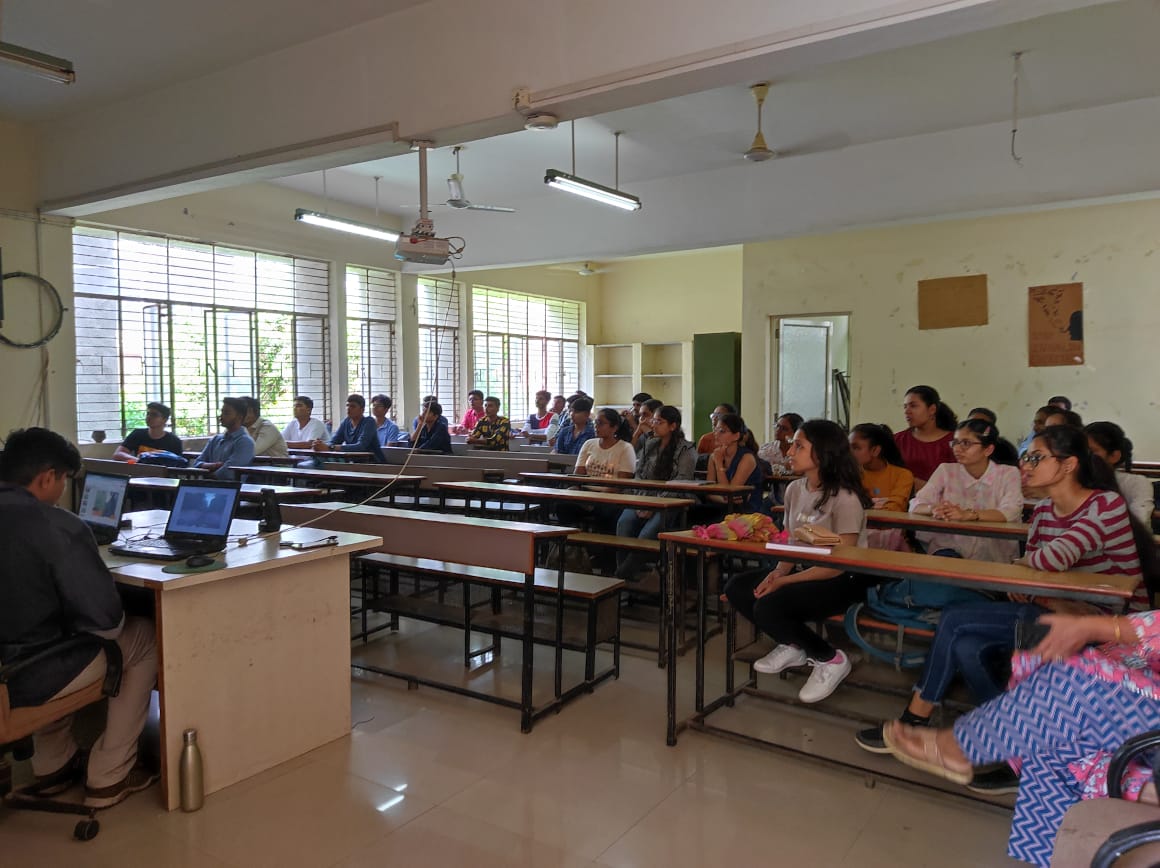 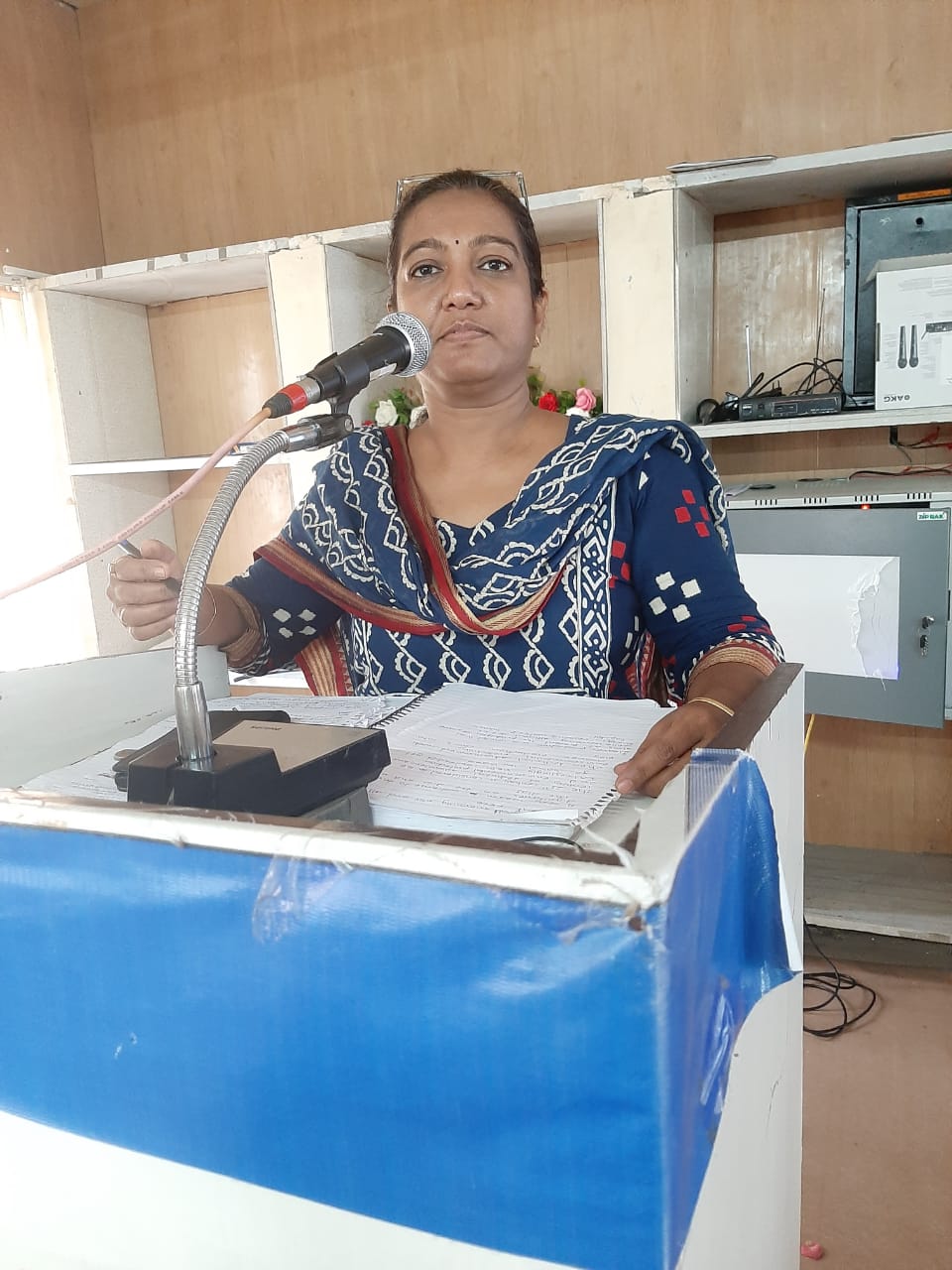 